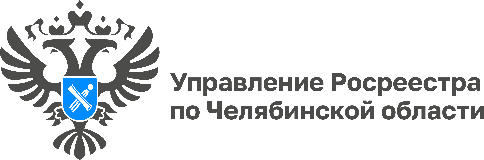 28.04.2023Какие теплицы нужно ставить на кадастровый учет?На загородном участке могут быть возведены различные хозяйственные и бытовые строения, в том числе теплицы. Эксперты Управления Росреестра по Челябинской области рассказывают, нужно ли регистрировать теплицы как объект недвижимости.Сначала разберемся с вопросом о том, что такое объект недвижимости? К недвижимому имуществу относятся в том числе земельные участки, здания, сооружения, помещения, машино-места, объекты незавершенного строительства.При этом отвечающее признакам объекта недвижимости здание (сооружение) должно быть в том числе прочно связано с землей, соответственно, перемещение его без несоразмерного ущерба назначению невозможно. Если здание (сооружение) не установлено на фундаменте, может быть перемещено, в том числе может быть осуществлен его демонтаж и последующая сборка без ущерба его назначению, такое здание можно отнести к некапитальным строениям, регистрация прав на которые не осуществляется.Пресс-служба Управления Росреестраи филиала Роскадастра по Челябинской области